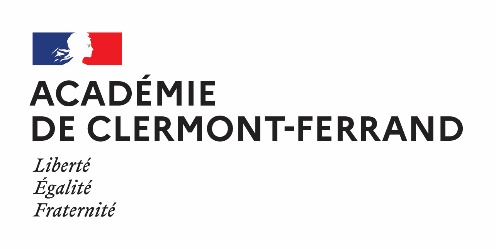 Enfants issus de familles itinérantes et de voyageursLe Casnav met à disposition des enseignants scolarisant des Efiv une mallette kit CP. 25 activités permettent de travailler les prérequis de fin d’école maternelle avec des Efiv ou tout autre élève ayant peu ou pas fréquenté l’école maternelle. On trouvera pour chaque activité une fiche descriptive, une fiche de suivi de l’élève et le matériel à dupliquer. Vous pouvez télécharger ici :La présentation complète de la malletteLe tableau récapitulatif des 25 activitésL’ensemble des contenus des activités : Dossier 1 Dossier 2 Dossier 3Presentation-complete-mallette-kit-CPTéléchargerL’école itinérante avec une tablette (retour sur l’expérimentation des tablettes à l’école Jean-Moulin)Conférence du 17 mars 2010 : l’écriture du nom chez les manouchesDes ressources sur le site de l’Association de gestion de schéma départemental des Gens du Voyage